How to Support the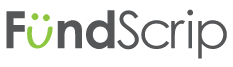 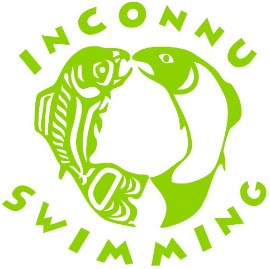 FSJ Inconnu Swim Club with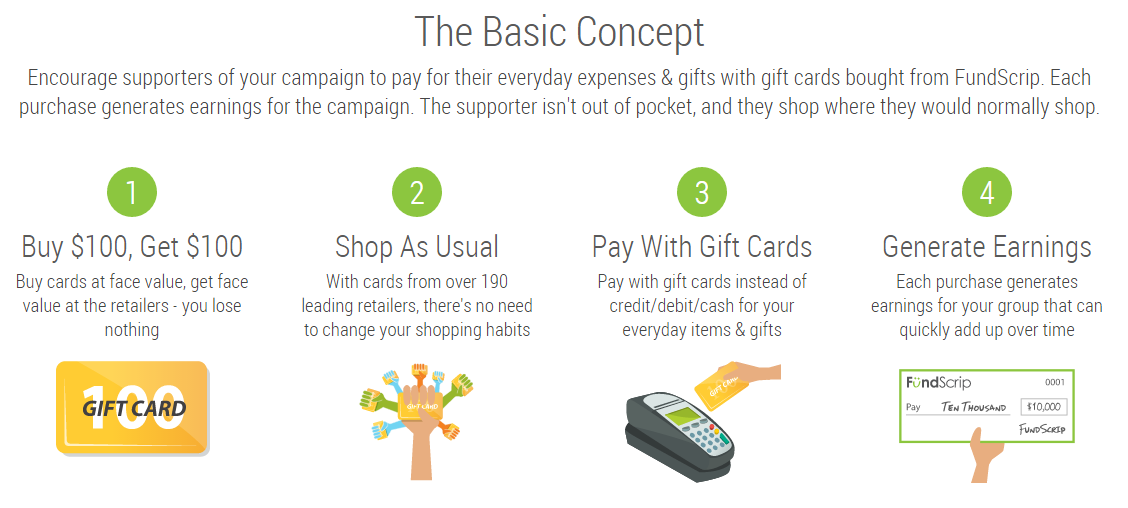 Here are the steps:Go to https://www.fundscrip.com and click on in the top right hand corner.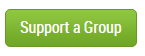 Enter the Group Invitation Code FWUA3B and click search. This will take you to the Fort St John Inconnu Swim Club group.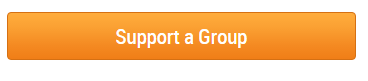 Enter your personal information, agree to the terms & conditions and click onYou will receive an email asking you to confirm your email address and complete the registration. Now you can buy cards, manage your e-cards, manage your profile, etc.Click on                    to see the different cards available and the % earned by Inconnu.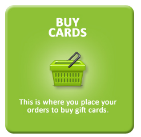 Add some cards to your cart – thank you!Choose a shipping method and address by clicking on Edit. Direct shipping is the option available to Inconnu supporters. Your card(s) will be shipped to you by Canada Post at a cost of approximately $0.95.Choose a payment method by clicking on Edit. is quick and easy. Simply add Fundstream/Fundscrip as a payee on your online banking website. Place your Fundscrip order, receive an Online Bill Payment Number from Fundscrip and then login to your banking website and pay Fundstream/Fundscrip your amount owing. It will take a couple of days to process your order and then your cards will be mailed to your selected shipping address. 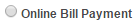 Thank You for your support!